7. ОТЧЕТЫОтчет – объект базы данных, предназначенный для форматирования, вычисления итогов и печати выбранных данных. Отчеты можно создавать на основе таблиц и запросов и создаются в режиме «Мастер отчета», «Автоотчет» или «Конструктор». Редактирование и форматирование отчетов производят в режиме «Конструктора».7.1. Создание отчета при помощи мастераДля этого, выполним следующие действия:
1. В окне базы данных выберем вкладку «Создание», далее «Мастер отчетов». 2. В появившемся диалоговом окне:
– необходимо выбрать таблицы или запрос из списка «Таблицы» и «Запросы», поля которых будут использованы в создаваемом отчете;
– перенести поля для отчета из списка «Доступные поля» в список «Выбранные поля», при помощи кнопок > >> (рисунок 1);Рисунок 1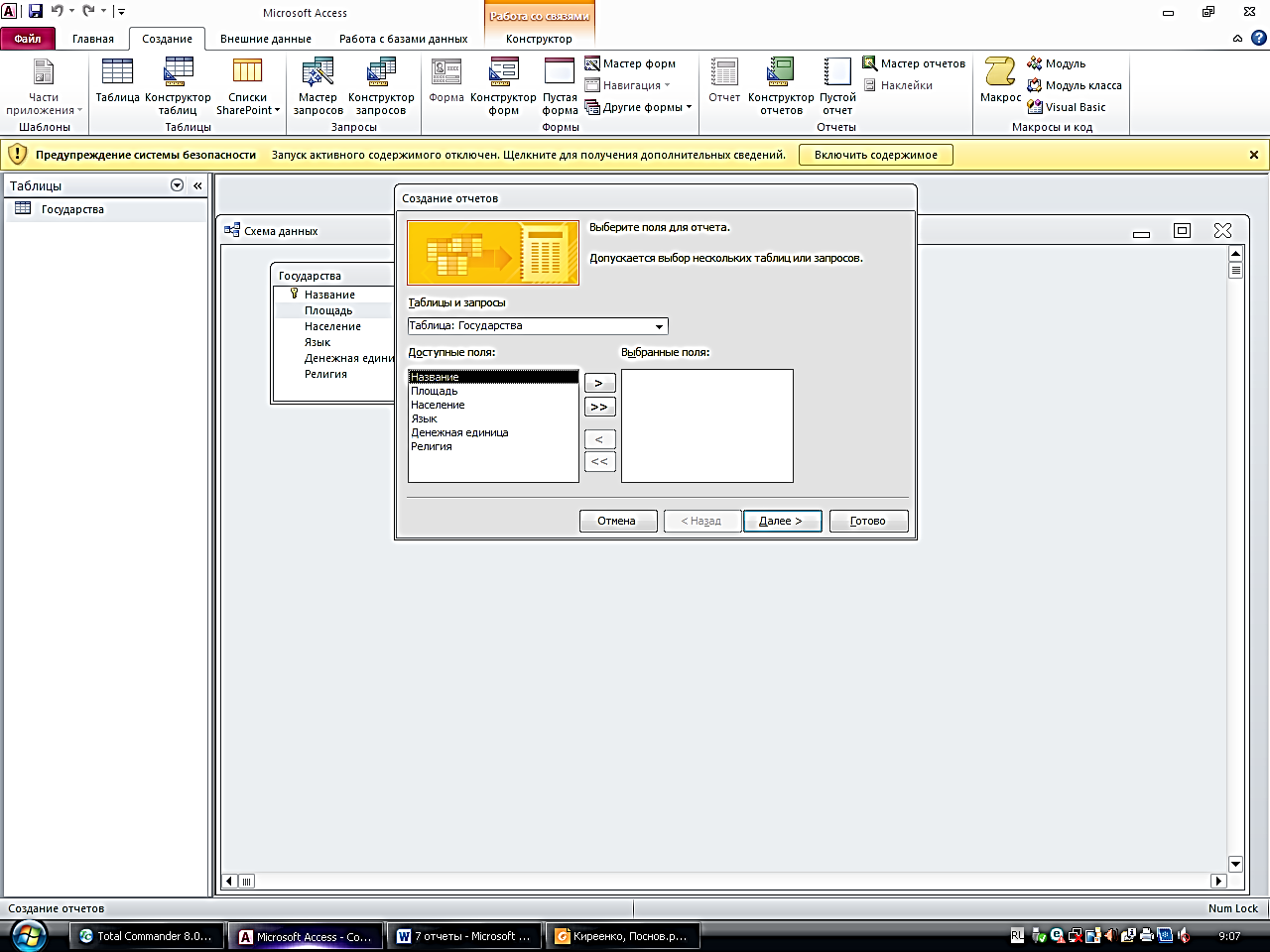 7.2. Создание отчета в режиме конструктора.Создадим отчет в режиме «Конструктора». Для этого надо выбрать вначале таблицу или запрос, на основе которого будет создаваться.Далее необходимо выполнить следующие действия:
1. В окне базы данных выбрать вкладку «Создание» и команду «Конструктор отчетов».
2. В появившемся диалоговом окне (рисунок 2) выбрать команду «Конструктор» и источник данных для отчета. Для данного примера запрос. Нажать кнопку «ОК».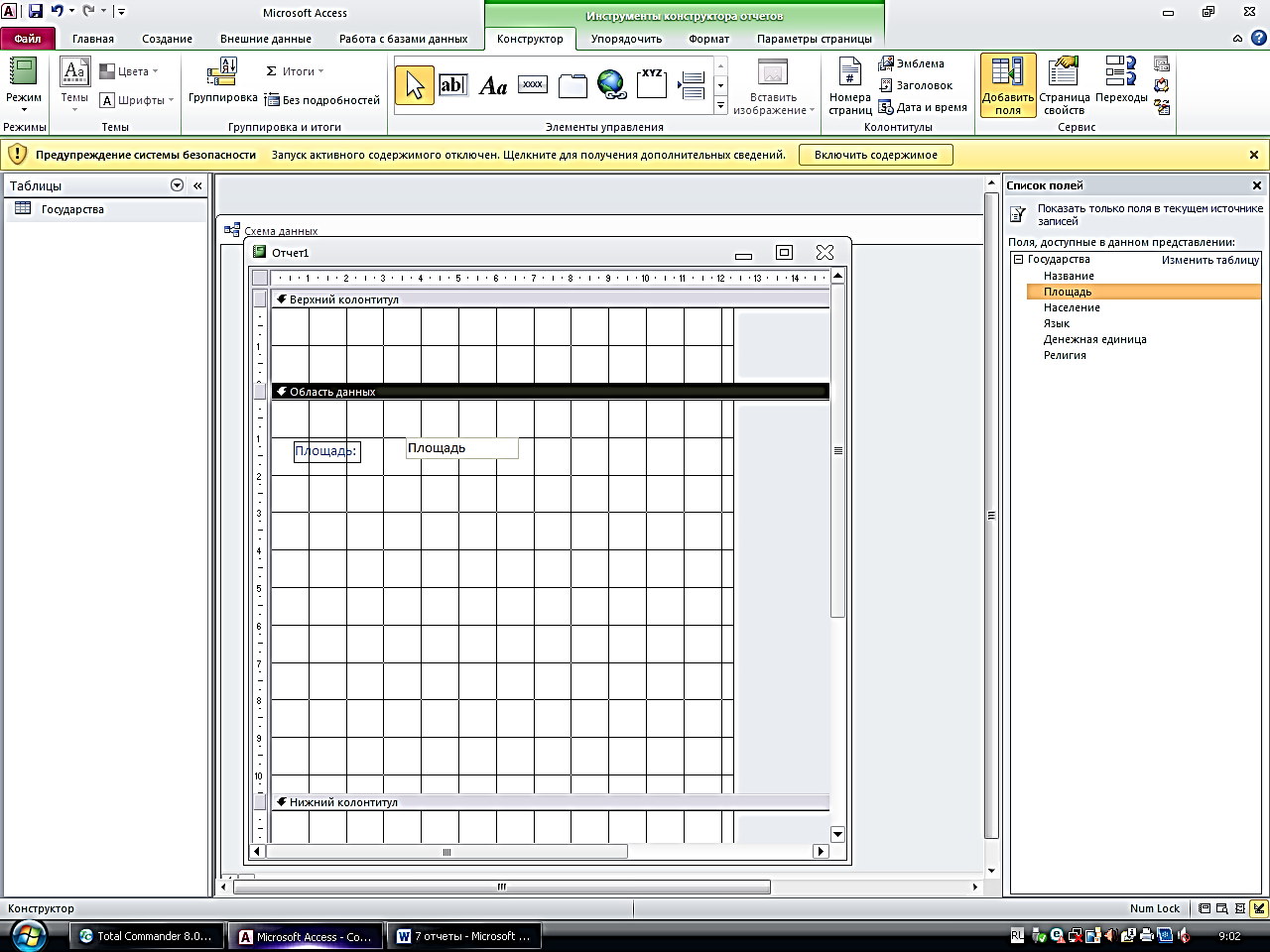 Рисунок 27.2. Создание Пустого отчетаДля создания отчета по таблице или запросу, который включает все поля
проще всего использовать «Пустой отчет». Для этого, необходимо
выполнить следующие действия:
1. В окне базы данных выберите вкладку «Создание» и команду «Пустой отчет».
2. В появившемся диалоговом окне (рисунок 3) выбрать «Добавить поля» :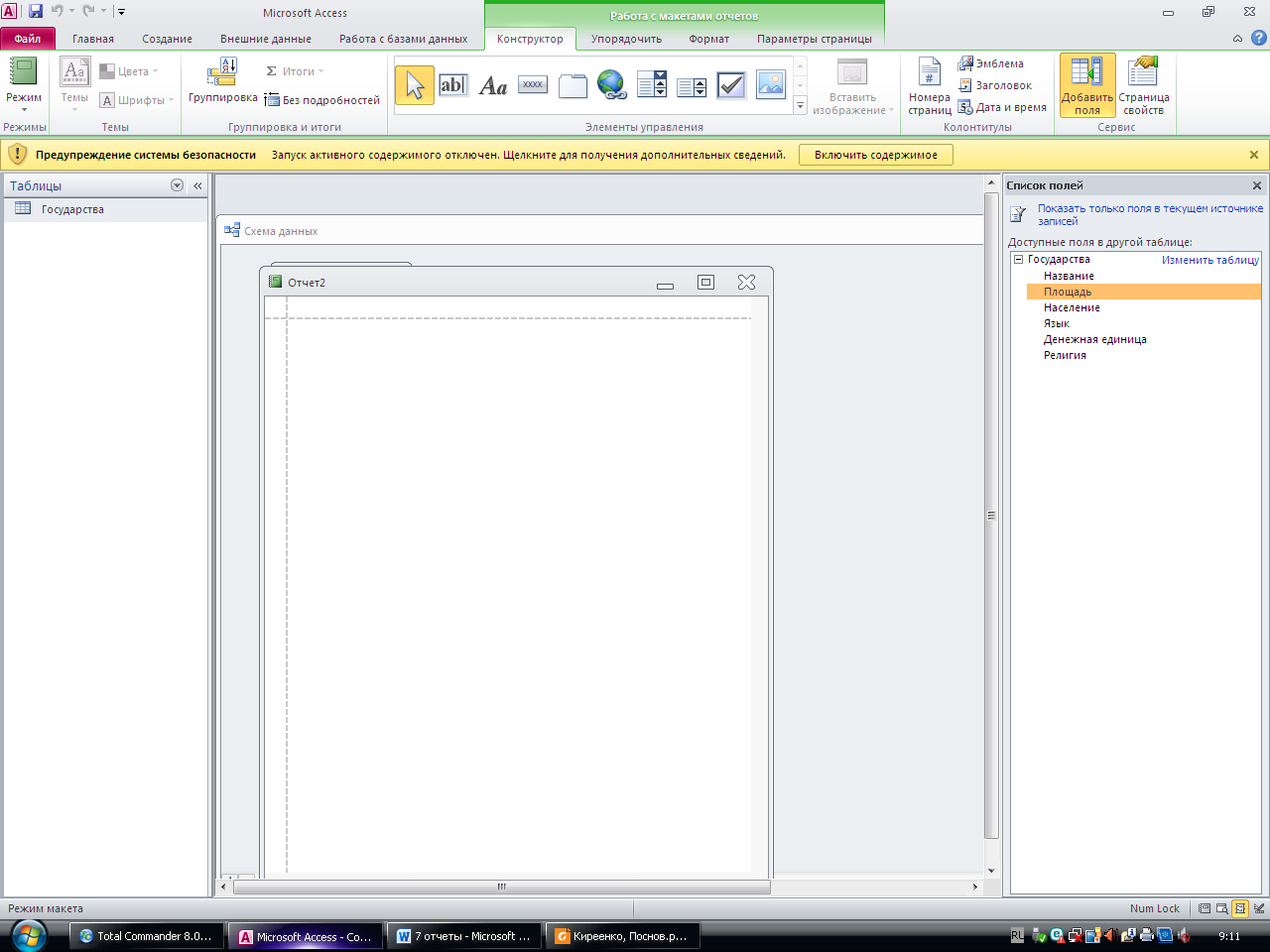 